Erasmus+ MobilityStudent Application Form 2019/2020 FALL TERM(Deadline: 16th June 2019)All applications for exchange programmes must be made through the Erasmus+ Coordinator in the sending institution.Sending InstitutionStudentSignatures of Sending InstitutionSignatures of Receiving Institution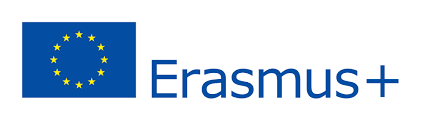 Last/family name: 	First name:           	Name: University of TiranaDepartment:Erasmus Code:n-aCountry:AlbaniaAddress:« Mother Teresa » SquareErasmus+ Institutional Coordinator :Elton SkendajE-mail:elton.skendaj@unitir.edu.alPhone:+35542234663Last/family name(s) : First name(s) :Date and place of birth :Nationality :Sex [M/F] :Mother’s maiden name :Passport number :EU insurance card number : (EU students only)Field of study :Year of study :Current address :E-mail :Phone :Student:Date:SignatureErasmus + Coordinator:Date:Stamp & SignatureWE CONFIRM THAT THE PROPOSED PROGRAMME OF STUDY AGREEMENT IS APPROVED.WE CONFIRM THAT THE PROPOSED PROGRAMME OF STUDY AGREEMENT IS APPROVED.WE CONFIRM THAT THE PROPOSED PROGRAMME OF STUDY AGREEMENT IS APPROVED.WE CONFIRM THAT THE PROPOSED PROGRAMME OF STUDY AGREEMENT IS APPROVED.Departmental coordinators’s signatureInstitutional coordinator’s signatureDateDate